Nine brain domains affected by FASD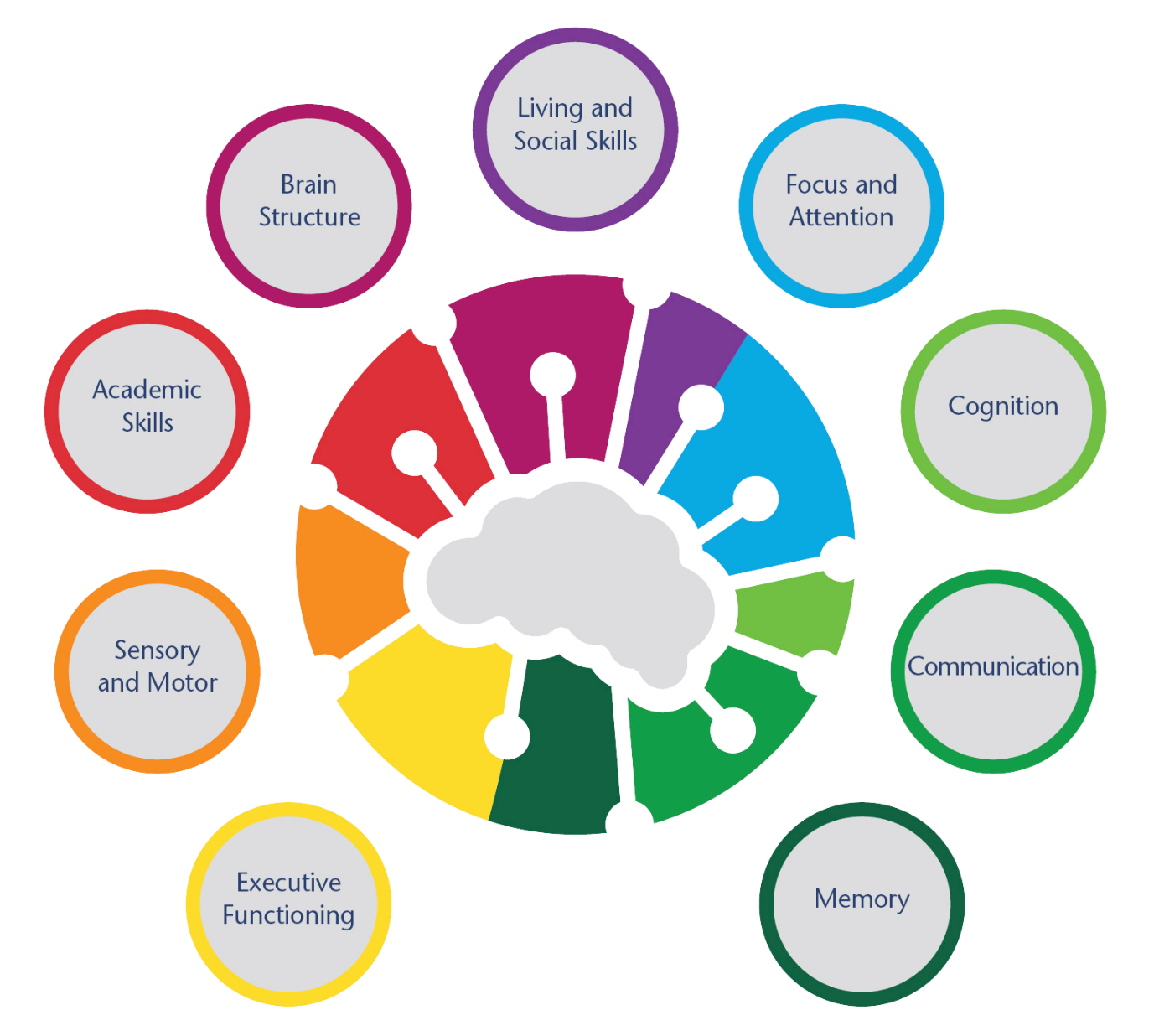 